                      TAREA DE RELIGION 1° BÁSICO SEMANA 4 Nombre: …………………………………………………………………………………….……Curso: ………………………………   Fecha: ……6 AL 9 DE ABRIL……………………….Instrucciones: 1.- Pinta la oración y comenta con tus  padres por qué decimos esto de Jesús.2.- Pídele a un adulto que te lea la  oración n° 2,  coméntala  y recuérdala para que la compartas.Visita  este sitio para que escuchen y canten en familia “El amor de Jesús” https://www.youtube.com/watch?v=U2RMD3ujuwQOA: Valorar la vida eterna como un regalo que Dios Padre ha prometido a todas las personas.1JESÚS VIVE PARA SIEMPRE2El Domingo de Resurrección, también llamado Domingo de Pascua, es la fiesta más importante del año para los cristianos. 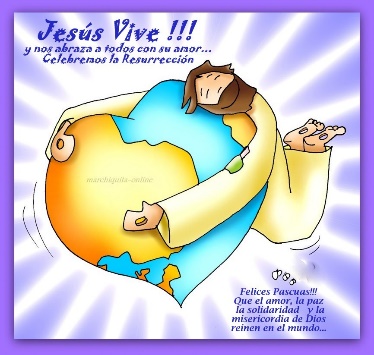 